Mezioborové výzkumné projekty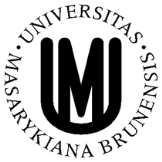 návrh projektuProgram podpory výzkumuNázev projektu:Anotace projektu (max. 300 slov):Popis projektu (max. 3000 slov):- základní koncept projektu (nosná myšlenka), cíl projektu a návaznost na aktuální stav řešené problematiky Hodnotící kritérium 2,3Metodologie projektu s uvedením příslušných pracovišť/nositelů expertízy (max. 500 slov):- popis jednotlivých kroků v projektu (časové určení, jejich návaznost) a očekávané výstupy, popis použitých metodických přístupů a zapojení týmů/jedinců do konkrétních aktivit (organizační struktura)Hodnotící kritérium 2,4Podstata mezioborovosti projektu a přidaná hodnota (max. 200 slov):- význam zapojení jednotlivých oborů pro řešení projektu, perspektiva dlouhodobé spolupráce po skončení projektuHodnotící kritérium 4,5Předpokládané výstupy projektu:Hodnotící kritérium 6Komentář k rozpočtu:- uveďte krátké zdůvodnění rozpočtu. V projektech není nutné plánovat mzdy členů týmu, či jiné nutné náklady, pokud budou tyto náklady zajištěny z jiných zdrojů. V takovém případě uveďte orientační výši a stručný přehled nákladů, které budou z jiných zdrojů financovány.Období řešení projektuod:do:Hlavní řešitelKontaktní údaje (telefony, e-mail)Spoluřešitelé(tj. klíčové osoby ze zapojených pracovišť, ke každému spoluřešiteli uveďte do závorky HS)Hodnotící kritérium 1 (životopisy)Spoluřešitelé(tj. klíčové osoby ze zapojených pracovišť, ke každému spoluřešiteli uveďte do závorky HS)Hodnotící kritérium 1 (životopisy)Spoluřešitelé(tj. klíčové osoby ze zapojených pracovišť, ke každému spoluřešiteli uveďte do závorky HS)Hodnotící kritérium 1 (životopisy)Spoluřešitelé(tj. klíčové osoby ze zapojených pracovišť, ke každému spoluřešiteli uveďte do závorky HS)Hodnotící kritérium 1 (životopisy)Spoluřešitelé(tj. klíčové osoby ze zapojených pracovišť, ke každému spoluřešiteli uveďte do závorky HS)Hodnotící kritérium 1 (životopisy)Spoluřešitelé(tj. klíčové osoby ze zapojených pracovišť, ke každému spoluřešiteli uveďte do závorky HS)Hodnotící kritérium 1 (životopisy)Navrhovatel projektuTitul, jméno a příjmeníPodpis:                                               Datum: